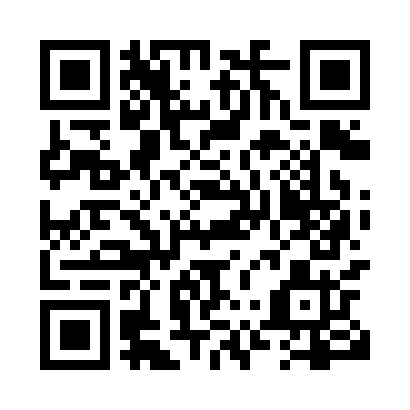 Prayer times for Hartley Bay, Ontario, CanadaWed 1 May 2024 - Fri 31 May 2024High Latitude Method: Angle Based RulePrayer Calculation Method: Islamic Society of North AmericaAsar Calculation Method: HanafiPrayer times provided by https://www.salahtimes.comDateDayFajrSunriseDhuhrAsrMaghribIsha1Wed4:326:091:206:228:3210:092Thu4:306:071:206:228:3310:113Fri4:286:061:206:238:3410:134Sat4:266:041:206:248:3610:155Sun4:246:031:206:258:3710:176Mon4:226:021:206:258:3810:197Tue4:206:001:206:268:4010:218Wed4:185:591:206:278:4110:229Thu4:165:581:196:288:4210:2410Fri4:145:561:196:288:4310:2611Sat4:125:551:196:298:4510:2812Sun4:105:541:196:308:4610:3013Mon4:085:521:196:318:4710:3214Tue4:065:511:196:318:4810:3415Wed4:045:501:196:328:4910:3516Thu4:035:491:196:338:5110:3717Fri4:015:481:196:338:5210:3918Sat3:595:471:206:348:5310:4119Sun3:575:461:206:358:5410:4320Mon3:565:451:206:358:5510:4521Tue3:545:441:206:368:5610:4622Wed3:525:431:206:378:5710:4823Thu3:515:421:206:378:5810:5024Fri3:495:411:206:388:5910:5125Sat3:485:401:206:399:0010:5326Sun3:465:391:206:399:0110:5527Mon3:455:391:206:409:0210:5628Tue3:445:381:206:409:0310:5829Wed3:425:371:216:419:0410:5930Thu3:415:371:216:429:0511:0131Fri3:405:361:216:429:0611:02